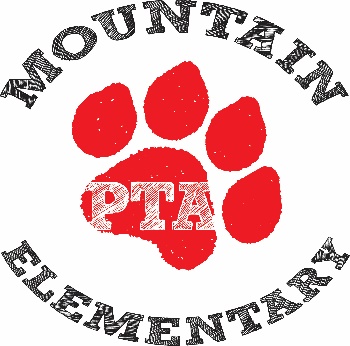 Mountain Elementary School PTAGeneral PTA Business MeetingDate: October 7, 2019Time: 12:10 – 1:10pmCall Meeting to OrderIntroductionsApproval of Meeting Minutes – September 9, 2019New BusinessGrant Requests 	Grant Requests Process PTA Wagon Purchase	Reports of OfficersTreasurer’s ReportPresident’s ReportMembership ReportPrincipal’s ReportConstruction UpdateReports from CommitteesFunD Run – Updates/Lessons Learned Halloween Carnival Box Tops – Lissie HammYearbook UpdateAnnouncements